L’énigme du jour :Une coccinelle se promène dans ce parterre de nombres pour retrouver le puceron qu’elle aimerait manger. Elle ne se déplace que dans l’ordre croissant des nombres et ne peut pas se déplacer en diagonale.Trace le chemin qu’elle doit suivre.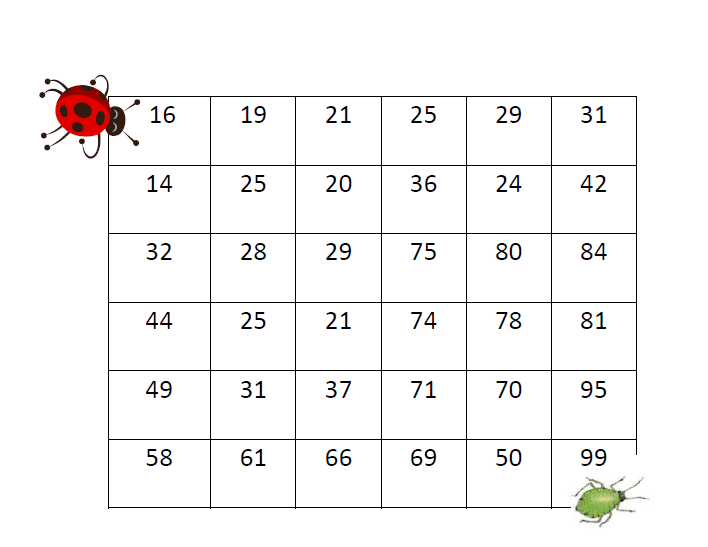 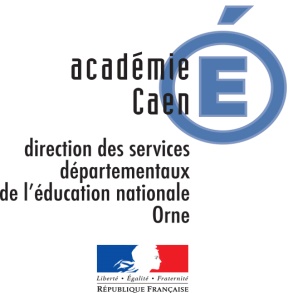 Les CoccinellesCycle 2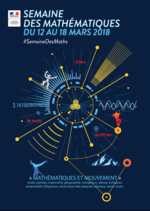 